SwedenSwedenSwedenSwedenMarch 2023March 2023March 2023March 2023SundayMondayTuesdayWednesdayThursdayFridaySaturday1234567891011Vasaloppet1213141516171819202122232425Marie Bebådelsedag262728293031NOTES: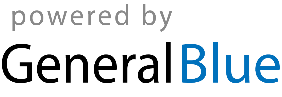 